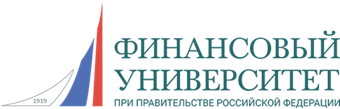 ФГОБУ ВО «Финансовый университет при Правительстве Российской Федерации»Департамент экономической теорииДепартамент аудита и корпоративной отчетностиДепартамент бизнес-аналитикиДепартамент мировой экономики и международного бизнесаБазовая кафедра «Экономика интеллектуальной собственности»При участии:ФГБОУ ВО «Московский государственный университет имени М.В. Ломоносова» (МГУ)ФГБОУ ВО «Российская академия народного хозяйства и государственной службы при Президенте РФ» (РАНХиГС)ФГБОУ ВО «Российский экономический университет им. Г.В. Плеханова»ФГБОУ ВО «Тверской государственный университет» (ТвГУ) ФГКОУ ВО «Московская академия Следственного комитета Российской Федерации»ФГБОУ ВО «Государственный университет управления»ФГБОУ ВО «Российский государственный гуманитарный университет» (РГГУ)ФГБОУ ВО «Российский государственный университет туризма и сервиса» Белорусский государственный экономический университетГОУ ВПО «Донецкий национальный технический университет» (ДонНТУ)ИНФОРМАЦИОННОЕ ПИСЬМО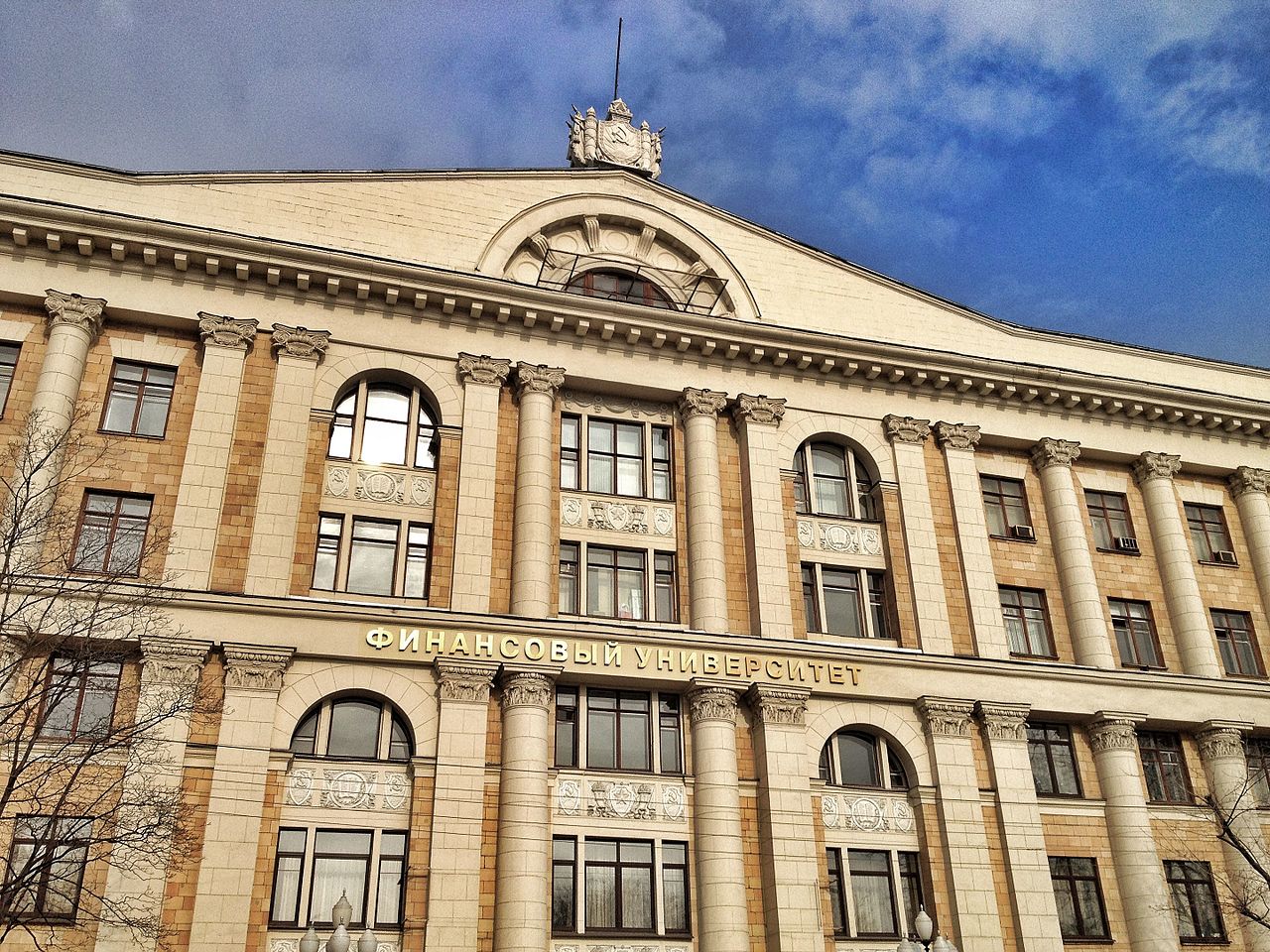 Приглашаем  II Всероссийская научно-практическая конференция«Современное состояние российской экономики: задачи и перспективы»11-12 декабря 2020 годаМосква. Финансовый университет.Ленинградский пр-т, 49(дистанционный формат)Глобальная экономика оказалась под одновременным ударом двух кризисов: пандемии и обвала цен на углеводороды, прежде всего на сырую нефть. И политики, и эксперты сходятся в оценках, что последствия кризиса 2020 г. будут драматичнее, чем кризиса 2008-2009 гг. Нынешние события имеют иную природу. Триггером нового спада стала не финансово-экономическая динамика, а внешние для деловой активности события – "черные лебеди". Очевиден трудный, почти экзистенциальный арбитраж социального дистанцирования между здоровьем людей и "здоровьем" экономики. Изоляция позитивна для здоровья, но сильно "тормозит" экономическую активность.Не следует ожидать сверх драматических посткризисных изменений. Их не произошло и после эпидемии "испанки" в 1918-1920 гг. Но, даже в условиях глубокой неопределенности, можно прогнозировать, что пандемия, конечно, ускорит уже наметившиеся структурные сдвиги в обществе, экономике, глобальном управлении, политике.Возрастают инвестиции в устойчивость национальных систем здравоохранения. Количество реанимационных коек на 100 тыс. населения   становится важным индикатором качества общества. Возможно даже включение этого или другого аналогичного показателя в число международных стандартов экономической устойчивости.Правительства и государства в целом резко повышают свои регуляторные и административные функции. Кризис эпидемиологического и экономического управления в ЕС потребует серьезной перезагрузки этой организации.Это будет касаться и многих других институтов глобального и регионального управления. Предрекать полный коллапс глобализации – весьма опрометчиво. Поскольку глобальные вызовы будут требовать глобальных ответов. Но ответов адекватных и быстрых. Не случайно online встреча лидеров стран G20 подтвердила приверженность мировым институтам в виде МВФ, ВТО и расширению полномочий ВОЗ. Происходит ускорение структурных изменений, очевидно, что IT, сектор телекоммуникаций, онлайновые сервисы, производство и продажа цифрового контента, гиг-экономика (работа через цифровые платформы по контракту) получили дополнительное ускорение. Методы дистанционного обучения получили взрывной рост. И, соответственно, все обеспечивающие их инструменты: и софт, и "железо" пользуются повышенным спросом.Кризис усилит поляризацию доходов и неравенство, и, соответственно, еще больше снизит социальную сплоченность. Дешевая рабочая сила перестает быть конкурентным преимуществом.Можно ожидать, что карантинные меры усилят спрос и в секторе коммунальных услуг – все сидят "по месту прописки". И безусловно сфера услуг здравоохранения получит новое ускорение. Зато список секторов – проигравших – практически безграничен. Общим в этом списке является то, что это отрасли и рынки, так или иначе связанные с материальным потреблением: от добычи и переработки сырья до автомобилестроения.Если говорить о госуправлении, продолжается тренд на ренационализацию государств. Реальные проблемы требуют реальных и быстрых ответов, а не разговоров об "общих ценностях". Нужны нелинейные подходы, а не постоянное кризисное управление. Необходимо управление на опережение. Подводя предварительные итоги, можно сказать, что корона-кризис 2020 г. закладывает предпосылки новой парадигмы общественной динамики – "ответственного развития". Если коротко, его суть - в ориентации на нематеральное производство и потребление. На неограниченные ресурсы – интеллектуальные, творческие и природные, в том числе, через расширение использования природоподобных технологий. В межгосударственных отношениях – отказ от стратегий экспорта собственных моделей развития. Нужно понимание, что плюрализм национальных социально-политических моделей историчен и снижает энтропию, что гетерогенность устойчивее гомогенности, что классический неолиберализм исчерпал себя. Он хрупок и не дает убедительных ответов на вызовы и угрозы ХХI века.Президент ИМЭМО РАН академик Александр Дынкин и член-корреспондент РАН экономист Елена Телегина  В рамках конференции пройдут следующие секции:Секция 1. Новая модель экономического развития в условиях глобальных вызововВопросы для обсуждения.Концептуальные подходы к осмыслению трансформации экономических системМакроэкономические оценки и прогнозы экономического развития страныГосударственная социальная политика преодоления последствий пандемии.Секция 2. Структурные изменения в экономике в условиях мировой пандемии: выигравшие и проигравшиеВопросы для обсуждения.Отраслевые структурные изменения в национальной и мировой экономике.Новые возможности в условиях кризиса для организаций и странПоляризация доходов и неравенство: снижение социальной сплоченности.Развитие образования в условиях дистанционного формата.Секция 3. Институциональные проблемы российской экономики Вопросы для обсуждения.1. Современная институциональная теория2. Институциональные проблемы развития цифровой экономики3. Институциональные изменения в современной российской экономике4. Институты и пандемия коронавирусаСекция 4. Состояние и перспективы бухгалтерского и налогового учета в ХХ1 векеВопросы для обсуждения.1.Государственная поддержка организации и ведения бухгалтерского учета в условиях пандемии2.  Влияние цифровизации на перспективы развития бухгалтерского учета3. Достоинства и недостатки удаленной работы для ведения бухгалтерского учета 4. Анализ эффективности расходов на НИОКР в процессе создания объектов интеллектуальной собственности5. Бухгалтерский учет в сфере малого бизнеса в условиях пандемииСекция 5. Интеллектуальная собственность в цифровой экономике: управление и правовая защитаВопросы для обсуждения.1. Экономика и управление интеллектуальной собственностью2. Оценка результатов интеллектуальной деятельности3. Интеллектуальная собственность в цифровой среде4. Защита прав на объекты интеллектуальной собственности5. Охрана изобретений, промышленных образцов и полезных моделей6. Коммерциализация прав интеллектуальной собственности: лицензионные договоры, франчайзингМолодежная программа конференцииСекция 6. Вектор развития микроэкономических процессов в современных условиях (приглашаются студенты 1 курса, магистранты и аспиранты)Секция 7. Решение макроэкономических задач сегодня и в будущем(приглашаются студенты 2 курса, магистранты и аспиранты)Секция 8. Перспективы развития национальной экономики России (приглашаются студенты, магистранты и аспиранты)Секция 9. Современное состояние и перспективы развития бухгалтерского учета, бухгалтерской (финансовой) отчетности в условиях угроз и вызовов ХХ1 века  (приглашаются студенты 2 - 4курсов, магистранты и аспиранты)Секция 10. Трансфер технологий: перспективы и возможности в цифровую эпоху(приглашаются студенты и магистранты и аспиранты)Проблемы интеллектуальной собственности в российской экономикеЦифровая трансформация в сфере государственного управленияИспользование интеллектуальной собственности для развития экономики регионовАвторское право и творческие индустрииРынок интеллектуальной собственности государств-участников СНГ и его правовое регулированиеЗарубежное патентование: преимущества и перспективыСекция 11.  Внешнеэкономическая деятельность в условиях глобальных вызовов(приглашаются студенты, магистранты и аспиранты)Для участия в конференции необходимо зарегистрироваться:Срок до 1 декабряРегистрация размещена на сайте Департамента экономической теорииРегистрация для преподавателей — https://forms.gle/MJDdhUCp8Tn2mYuB7Регистрация для молодежной программы —  https://forms.gle/oyHanR37pwSMJAEn61. Для преподавателей в соответствующей секции ФИО полностью, тему доклада, уч. степень и должность с названием организации, электронную почту.2. Студенческие доклады заполняет научный руководитель, не более 2 докладов от одного научного руководителя в конференции. На каждой секции вручается один диплом за 1 место, одни - за 2 место и один - за третье место. Всем участникам вручаются сертификатыРегламент конференции11 декабря – 16.00 Пленарное заседание                         17.00 – Секции конференции12 декабря – 11.00 Секции молодежной программыКонтактные данные:Почта Оргкомитета conference-russia@mail.ruДепартамент экономической теории. г. Москва, Ленинградский пр-т, д.49. комната 337.Тел. 8 499 943 94 50